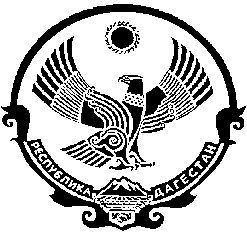                                    СОБРАНИЕ ДЕПУТАТОВ  МУНИЦИПАЛЬНОГО ОБРАЗОВАНИЯ «БЕЖТИНСКИЙ УЧАСТОК»368410, Республика Дагестан, Цунтинский район, с. Бежтат.: (872 2)55-23-01, 55-23-02, ф. 55-23-05, bezhta-mo@mail.ru,  admin@bezhta.ru«25» июля 2019г.                            с. Бежта                                           №04РЕШЕНИЕО внесении изменений в бюджете МО «Бежтинский участок» на 2019 год	Согласно ст. 24 Устава МО «Бежтинский участок» Собрание депутатов МО «Бежтинский участок выноситРЕШЕНИЕУменьшить расходы:	1. Администрации МО «Бежтинский участок» по функциональной классификации:	-00105039900040010244 – 300 000,00 рублей.2. Соответственно увеличить расходы: МКОУ «Бежтинский СОШ» по функциональной классификации:074 0702 1920202590244 – 300 000,00 рублей.3. МКУ, Финансовому отделу Администрации МО «Бежтинский участок» произвести соответствующие изменения в лимитах бюджетных обязательств. 4. Настоящее решение опубликовать в газете «Бежтинский вестник» и разместить на официальном сайте МО «Бежтинский участок» Председатель СДМО «Бежтинский участок»                                                  Исмаилов Ш.М.